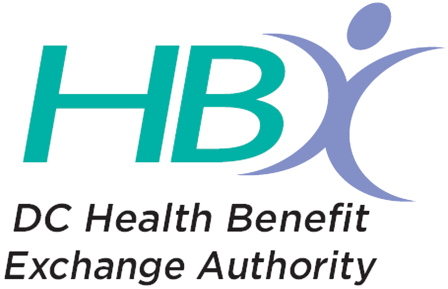 Standing Advisory Board MeetingAGENDADate:			Thursday, December 4, 2014Time:	3:00 pmLocation:	1225 Eye Street NW, 4th Floor, Board Conference RoomCall- in Number: 	1-877-668-4493;  access code:  731 115 940Welcome, Opening Remarks and Roll Call	Chris Gardiner, ChairApproval of Minutes	Minutes from October 27 Meeting, Chris Gardiner, Chair Executive Director Report	Mila Kofman, Executive DirectorDiscussion Item	HBX FY 2016 Preliminary Staff Budget Presentation, Mila Kofman, Executive DirectorPublic CommentClosing Remarks and Adjourn 